Настольная игра-ходилка «Пожарная безопасность»для детей старшего дошкольного возрастаЦель: закрепить знания о работе пожарных, о причинах пожара, об элементарных правилах поведения во время пожара. Развивать у детей внимание, мышление, память, внимание, связную речь. Формировать общаться со сверстниками и взрослыми. Воспитывать чувство ответственности.Методические рекомендации: Игру проводит взрослый;Не забывайте хвалить ребенка, если он справиться с заданием. Помогите ему, если задание вызвало затруднение. Игра имеет элемент соревнования и поможет воспитать в ребенке коммуникабельность, а также усидчивость.Материал:Игровое поле, кубик с цифрами от 1 до 6, фишки на каждого участника, синие и розовые бумажки (загадка-вопрос), жетоны: огонек, вода.Ход игры:Игроки по очереди кидают кубик и передвигают свою фишку на столько клеточек, сколько указано на кубике.Если фишка попала на клеточку с капелькой, то участник вытягивает одну из синих бумажек и отгадывает загадку, если участник верно отгадал загадку, то он получает жетон-капельку.Если фишка попала на клеточку с огоньком, то участник вытягивает одну из розовых бумажек и отвечает на вопрос по пожарной безопасности, если участник ответил верно, то он получает жетон – огонек.Если участник попал на желтую клеточку, то он пропускает ход.Выигрывает тот участник, который соберет максимальное количество капелек и огоньков.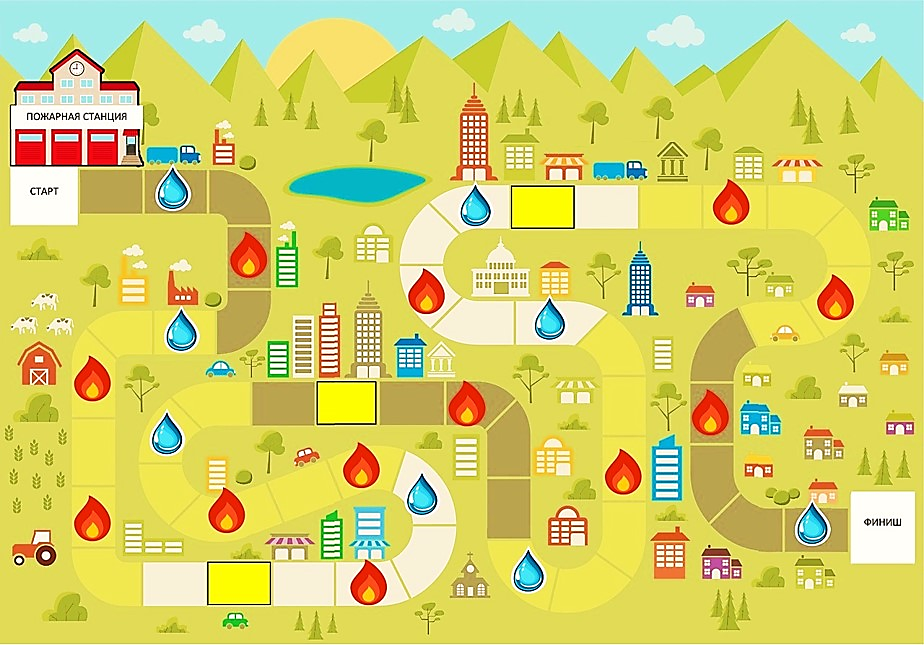 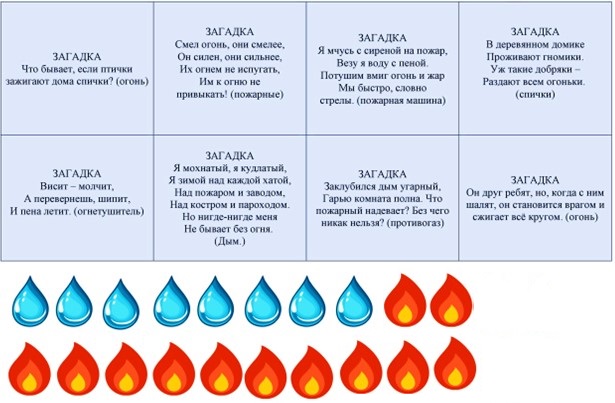 ЗАГАДКАИ рубашки, и штанишки,Гладит он для вас, детишки,Но запомните друзья,Что играть вам с ним нельзя! (утюг)ЗАГАДКАСмел огонь, они смелее,Он силен, они сильнее,Их огнем не испугать,Им к огню не привыкать! (пожарные)ЗАГАДКАЯ мчусь с сиреной на пожар,Везу я воду с пеной.Потушим вмиг огонь и жарМы быстро, словно стрелы. (пожарная машина)ЗАГАДКАВисит – молчит,А перевернешь, шипит,И пена летит. (огнетушитель)ЗАГАДКАЯ мохнатый, я кудлатый,Я зимой над каждой хатой,Надо пожаром и заводом,Над костром и пароходом.Но нигде-нигде меняНе бывает без огня. (дым)ЗАГАДКАРядом с дворником шагаю,Разгребаю снег кругом,И пожарным помогаюЗасыпать огонь песком. (лопата)ЗАГАДКАВ деревянном домикеПроживают гномики.Уж такие добряки –Раздают всем огоньки. (спички)ЗАГАДКАОн друг ребят, но, когда с ним шалят.Он становится врагом и сжигает все кругом. (огонь)ЗАГАДКАНа привале нам помог:Суп варил, картошку пек.Для похода он хорош,А с собою не возьмешь. (костер)ЗАГАДКАЭто темный – темный дом.Сто сестричек жмутся в нем.И любая из сестерМожет вспыхнуть, как костер. (коробок спичек)ЗАГАДКАЗагудела, прилетелаИ взялась скорей за дело.Поливала, поливала.Все! Опасность миновала. (пожарная машина)ЗАГАДКАС огнем бороться должны.С водою мы напарники.Мы очень людям всем нужны.Так кто же мы? (пожарные)ЗАГАДКАВьется, извивается,В небо устремляется.К тучам тянется чудак,Не дотянется никак. (дым)ЗАГАДКАГолова огнем пылает.Тело тает и сгорает.Таять может, да не лед.Не фонарь, а свет дает. (свеча)ЗАГАДКАЗаклубился дым угарный,Гарью комната полна.Что пожарный надевает?Без чего никак нельзя? (противогаз)ЗАГАДКАВыпал на пол уголек,Деревянный пол зажег,Не смотри, не жди, не стой,А залей его (водой).ЗАГАДКАЕсли младшие сестрички,Зажигают дома спички,Что ты должен предпринять?Сразу спички те (отобрать).ЗАГАДКАЧто встретит – пожирает.Но если дать ему воды,Он мигом погибает. (огонь)ЗАГАДКАРаскалился если вдругЭлектрический утюг,Знаете что делать, детки?Вынуть вилку из … (розетки)ЗАГАДКАЕсли вдруг пожар возник,Ты обязан в тот же мигВ часть к пожарным позвонить,О пожаре … (сообщить)ЗАГАДКАЧто бывает, если птички зажигают дома спички? (пожар)ВОПРОСКак называется профессия людей, борющихся с огнём? (пожарный).ВОПРОСПо какому номеру телефона вызывается пожарная служба? (101, 112)ВОПРОСЧем можно тушить начинающийся пожар? (Пожар можно тушить огнетушителем, водой, песком, одеялом)ВОПРОСПочему пожарная машина красного цвета? (чтобы издалека было видно, что едет пожарная машина и ей надо уступить дорогу)ВОПРОСПочему опасно играть в доме со спичками и зажигалками? (Игры со спичками и зажигалками являются причиной пожара)ВОПРОСЧто нужно сообщить, вызывая пожарных? (Необходимо сообщить свой точный адрес, фамилию, имя и что горит)ВОПРОСЧто надо делать, если в квартире много дыма? (Необходимо смочить водой одежду, покрыть голову мокрой салфеткой, дышать через намоченную ткань, продвигаться к выходу ползком)ВОПРОСЧто надевают пожарные, когда их вызывают на пожар? (брезентовый костюм - не горит, не промокает; каска - защищает голову от удара, рукавицы – защищают руки от ожогов; сапоги – защищают ноги от ожогов, аппарат для дыхания – защищает гортань от дыма)ВОПРОСЧем опасна печь в деревенском доме? (В деревне или на даче детям в отсутствие взрослых нельзя подходить к печке и открывать печную дверцу. От выскочившего уголька может загореться домВОПРОСЧем опасны пожары? (При пожаре могут сгореть вещи, квартира и даже целый дом. Но главное, что при пожаре могут погибнуть люди)ВОПРОСЧем еще опасен пожар, кроме огня? (Страшнее огня бывает дым. В задымленной комнате легко заблудиться и не найти выход. Трудно дышать)ВОПРОСПочему в старые времена пожар мог уничтожить целый город? (Раньше все дома строились из дерева, строили их близко друг к другу)ВОПРОСОт чего бывают пожары? (Пожары возникают, если не соблюдаются правила пожарной безопасности: оставляются без присмотра включенными телевизор, утюг, газовая плита и т.д.; если играть со спичками, шалить с огнем)ВОПРОСЧто вы станете делать, если увидели, что нижние этажи дома охвачены пламенем? (Смочить свою одежду и все вокруг себя, ждать помощи. Нельзя пытаться выбежать из дома, если живешь на верхних этажах)ВОПРОСПочему во время пожара нельзя пользоваться лифтом? (Лифт во время пожара - настоящая дымовая труба, в которой легко задохнуться. Кроме того, при пожаре он может отключиться)ВОПРОСКакой вред может принести огонь? (Может загореться дом, лес, квартира)ВОПРОСМожет ли загореться искусственная елка? (Искусственная елка может загоретьсяВОПРОСКакую пользу приносит огонь? (Дает тепло, свет, помогает готовить пищу)